Poslovni broj: 7 Su-375/2020-5Požega, 3. prosinca 2020..Na temelju članka 4. Uredbe o raspisivanju i provedbi javnog natječaja i internog oglasa u državnoj službi ("Narodne novine" broj 78/17, dalje: Uredba) te sukladno oglasu za prijam u državnu službu na određeno vrijeme u Općinski sud u Požegi na radno mjesto informatički savjetnik – radno mjesto I. vrste, oglašava seOBAVIJESTI Provjera znanja, sposobnosti i vještina kandidata/kinja te rezultata dosadašnjeg rada utvrđuje se putem testiranja i razgovora (intervjua). Testiranje i razgovor s kandidatima/kinjama provodi Komisija za provedbu oglasa (dalje Komisija).II Testiranje se sastoji od provjere znanja, bitnih za obavljanje poslova radnog mjesta (prvi dio testiranja) i razgovora Komisije s kandidatima.III Način i sadržaj testiranja provode se sukladno odredbama članka 11. i članka 12. Uredbe.IV Testiranju mogu pristupiti kandidati/kinje prijavljeni na oglas koji ispunjavanju formalne uvjete iz oglasa, a čije su prijave pravodobne i potpune (članak 8. stavak 4. alineja 3. i članak 10. Uredbe).V Kandidat/kinja koji nije pristupio testiranju više se ne smatra kandidatom/kinjom u postupku.VI Pravni izvori za pripremu kandidata/kinja za testiranje:-  Ustav Republike Hrvatske ("Narodne novine" broj 56/90, 135/97. 8/98. 113/00. 124/00. 28/01. 41/01,55/01.76/10. 85/10 i 5/14).-  pisani test poznavanja rada na računalu, rada operacijskog sustava Windows, računalnih mreža i protokola te uredskog paketa MS OfficeVII Sukladno članku 13. Uredbe vrši se bodovanje svakog dijela provjere znanja, sposobnosti i vještina, a kandidat/kinja koji ne zadovolji na provedenoj provjeri odnosno dijelu provedene provjere ne može sudjelovati u daljnjem postupku.VIII Sukladno članku 14. Uredbe provodi se i vrednuje razgovor (intervju) kandidata/kinje s Komisijom. Raspored održavanja razgovora s Komisijom bit će utvrđen po završetku pisanog dijela testiranja, o čemu će kandidati/kinje biti obaviješteni na web sranici suda.IX Vrijeme i mjesto održavanja testiranja kandidata za radno mjesto informatički savjetnik – radno mjesto I. vrste u Općinskom sudu u Požegi biti će objavljen na web stranici Općinskog suda u Požegi http://sudovi.hr/ospz/, i na web stranici Ministarstva pravosuđa i uprave Republike Hrvatske mpu.gov.hr  najmanje pet dana prije dana određenog za testiranje.X Prema članku 16., rednom broju 6. Pravilnika o izmjenama i dopunama Pravilnika o unutarnjem redu Općinskog suda u Požegi od 7. srpnja 2020.  informatički savjetnik obavlja slijedeće poslove: pruža stručnu pomoć korisnicima informatičkih resursa i sustava koji su u uporabi u sudu, priprema, obrađuje i distribuira podatke, kreira i izrađuje sve vrste obrazaca, vrši nadzor dokumentacije i unosa podataka, izrađuje dijagrame, izvrađuje statistička izvješća, prikuplja znanja o funkcionalnostima i mogućnostima eSpisa te educira krajnje korisnike o istom, upravlja objavama na eOglasnoj ploči suda, obavlja druge poslove po nalogu predsjednika suda ili upravitelja sudske pisarnice. XI Plaću službenika čini umnožak osnovice za izračun plaće i koeficijenta složenosti poslova radnog mjesta na koje je službenik raspoređen i osnovice za izračun plaće, uvećan za  0,5% za svaku navršenu godinu staža.Koeficijent složenosti poslova za radno mjesto informatički savjetnik – radno mjesto I. vrste, određen je sukladno članku 3. t. 13. Uredbe o nazivima radnih mjesta i koeficijentima složenosti poslova u državnoj službi ("Narodne novine" broj: 37/01, 38/01, 71/01, 89/01, 112/01, 7/02, 17/03, 197/03, 21/04, 25/04, 66/05, 131/05, 11/07, 47/07, 109/07, 58/08, 32/09, 140/09, 21/10, 38/10, 77/10, 113/10, 142/11, 32/12, 49/12, 60/12, 78/12, 88/12, 124/12, 140/12, 16/13, 25/13, 52/13, 96/13, 126/13, 2/14, 94/14 i 140/14, 151/14, 76/15, 100/15, 71/18 i 15/19).Općinski sud u Požegi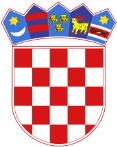 REPUBLIKA HRVATSKAOPĆINSKI SUD U POŽEGISv. Florijana 2, PožegaURED PREDSJEDNIKA